.TWO RIGHT FANS, TWO RIGHT HEELS, TWO RIGHT TOESHEEL, INSTEP, OUT, BEHINDVINE RIGHT, LEFT HEEL TO LEFT, VINE LEFT, SCUFFSTEP SLIDE STEP FORWARD, ½ TURN RIGHT, STEP SLIDE STEP BACK, STOMPREPEATThis version verified by a tape that belongs to Mariella Patterson, Dry Gulch Dancers, Tucson AZ. Donna demonstrates the dance for the tape (circa fall, l986) Inquiries: Lana Harvey (520) 797-7295CONTRA VARIATION BY MARIELLA PATTERSON, TUCSON, AZ.2 lines facing in staggered positionPattern 1 & 2 - Lines will pass through twice, ending where they startedPatterns 3&4 - Omitting ½ turn on Count 24 and doing a hitch, two lines will move toward each other and clap hands with two people opposite them on Count 24, then back home.Pattern 5&6 Line 1 turns on 24 joining line 2 who omits turn. Line 1 return home on pattern 6Pattern 7&8 Same as 5&6, but Line 2 will join line 1 and then return homeOn third repetition of the contra pattern, it will end with patterns 5&6. Line 1 will stay with line 2 on Pattern 6 so everyone ends the dance in one lineSQUARE VARIATIONForm a square with equal (or nearly) numbers per side, or several squares if space limited.Sides 1 & 3 start. Sides 2&4 start on an 8 count delay.Southside Shuffle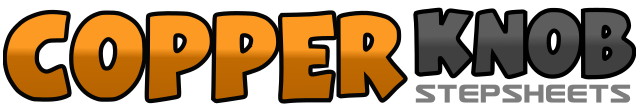 .......Count:28Wall:2Level:.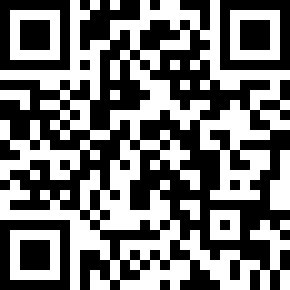 Choreographer:Donna Aiken (USA)Donna Aiken (USA)Donna Aiken (USA)Donna Aiken (USA)Donna Aiken (USA).Music:The South's Gonna Do It Again - Charlie DanielsThe South's Gonna Do It Again - Charlie DanielsThe South's Gonna Do It Again - Charlie DanielsThe South's Gonna Do It Again - Charlie DanielsThe South's Gonna Do It Again - Charlie Daniels........1-2Move right toes right, bring back to front3-4Move right toes right, bring back to front5-6Touch right heel to the front twice7-8Touch right toe back twice9Touch right heel forward10Touch right toe straight back11Touch right toe to right side12Touch right toe behind left13Step right to right side14Cross left behind right15Step right to right side16Angling body slightly to left, touch left heel straight toward left side17Straightening out to front, step left to left side18Cross right behind left19Step left to left side20Scuff right forward21Step forward on right22Slide left next to right23Step forward on right24Pivot ½ to right on ball of right25Step back on left26Slide right next to left27Step back on right28Stomp right next to left